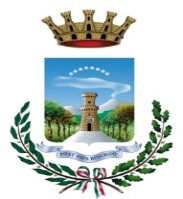 Città di Torre del Greco-Città metropolitana di Napoli-Al Sindaco del Comune di Torre del Greco Al Dirigente del  2° Settore Scuola, Cultura e SportUfficio Politiche GiovaniliComune di Torre del Greco Oggetto: Candidatura alla carica di Consigliere del Forum dei Giovani della Città di Torre del Greco.Il/la sottoscritt__ _______________________________________ nat_ a ______________________ il ______________________ e residente a _______________________________________________ in Via _____________________________________________________________________________ Tel _______________________________________ Cell ____________________________________ e-mail ____________________________________________________________________________DICHIARA- di essere in possesso dei requisiti necessari alla candidatura;- di aver letto e di accettare il Regolamento del Forum dei Giovani della Città di Torre del Greco approvato con delibera C.C. n.184 del 24/11/2016;CHIEDEdi essere ammesso/a nell'elenco dei candidati alla carica di Consigliere del Forum dei Giovani, per le elezioni che si terranno il giorno 24/02/2017  	Torre del Greco, lì   		IL/LA RICHIEDENTE 	SI ALLEGA DOCUMENTO DI IDENTITÀInformativa sulla privacyIl/La sottoscritto/a ai sensi del D.Lgs. n.  196/2003 autorizza espressamente il Comune di Torre del Greco al trattamento dei propri dati personali.Torre del Greco, lì		Il/LA RICHIEDENTE